Malý ventilátor ECA 10-4Obsah dodávky: 1 kusSortiment: 
Typové číslo: 080028Výrobce: MAICO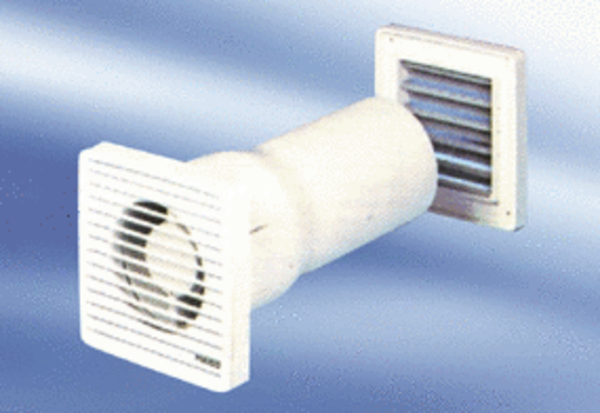 